Dein Forschungs-TagebuchIn einem Tagebuch schreibt man auf, 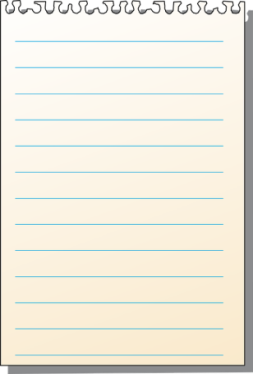 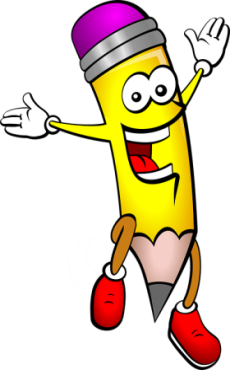 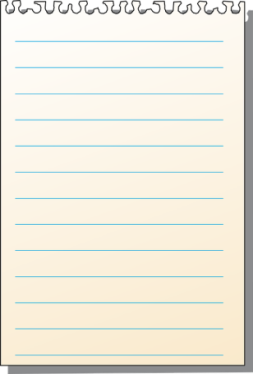 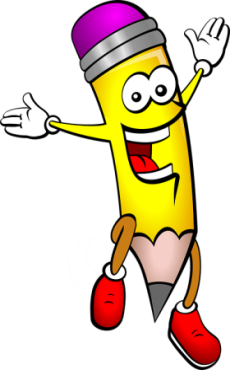 was man erlebt hat oder wie man sich fühlt.In Deinem Forschungs-Tagebuch kannst Du das auch tun.Wenn Dir etwas Wichtiges einfällt, kannst du es hier aufschreiben.Das Tagebuch hilft beim Erinnern.Wir können über die Dinge sprechen, die du aufgeschrieben hast.Dein Forschungs-Tagebuch hilft wichtige Informationen zu sammeln.Das Tagebuch ist freiwillig.Du musst also nichts schreiben, wenn Du das nichts willst.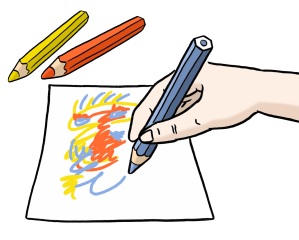 Wenn du nicht gerne schreibst, kannst du auch malen.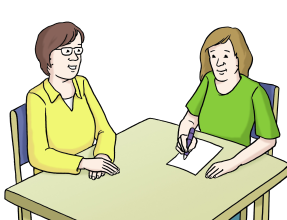 Du kannst auch andere Leute bitten, für dich zu schreiben.In Deinem Forschungs-Tagebuch ist alles wichtig, was mit unseren Projekt zu tun hat.Du kannst zum Beispiel diese Fragen beantworten:Was hilft Dir in Lichtenberg gesund zu leben? Was hält Dich gesund?Worüber freust Du dich in deinem Leben?Was tut dir in Deinem Leben gut?Was steht Dir im Weg, um in Lichtenberg gesund zu leben? Was macht Dich krank?Worüber ärgerst Du Dich in deinem Leben?Was tut Dir in Deinem Leben nicht gut?Was findest Du in Deinem Leben ungerecht?Illustrationen: © Lebenshilfe für Menschen mit geistiger Behinderung Bremen e.V., Illustrator Stefan Albers, Atelier Fleetinsel, 2013https://pixabay.com/ 